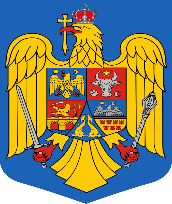 ROMÂNIAMINISTERUL PUBLICPARCHETUL DE PE LÂNGĂ TRIBUNALUL CLUJCluj-Napoca,  str. Dorobanților, nr. 2–4, tel.  0264/43.17.32, fax: 0264/43.10.41; e-mail pt_cluj@mpublic.ro„NR. OPERATOR DATE CU CARACTER PERSONAL 2888Lucrare nr. 41/VIII/3/2022								20.04.2022COMUNICAT DE PRESĂCompartimentul de informare din cadrul Parchetului de pe lângă Tribunalul Cluj este împuternicit să vă comunice următoarele:La data de 19.04.2022, pe rolul Parchetului de pe lângă Tribunalul Cluj a fost înregistrat un dosar de urmărire penală având ca obiect infracțiunea de violență în familie prev. de art. 199 alin. 1 C.pen. rap. la art. 188 alin. 1 C.pen.În urma cercetărilor întreprinse de procuror, cu sprijinul ofițerilor de poliție judiciară din cadrul Serviciului de Investigare a Criminalității de la nivelul Inspectoratului de Poliție Județean Cluj, a rezultat bănuiala rezonabilă că pe fondul unei stări conflictuale mai vechi și al consumului de alcool, în noaptea de 18/19.04.2022 o persoană de sex masculin din comuna Moldovenești a fost omorâtă de soția sa prin asfixie mecanică în domiciliul conjugal.În acest context s-a dispus efectuarea în continuare a urmăririi penale față de suspectă, care ulterior a fost reținută de procuror. Subsecvent, s-a procedat la punerea în mișcare a acțiunii penale. Propunerea formulată de Parchetul de pe lângă Tribunalul Cluj a fost admisă de Tribunalul Cluj la data de 20.04.2022, dispunându-se astfel arestarea preventivă a inculpatei pentru o perioadă de 30 de zile.Facem precizarea că punerea în mișcare a acțiunii penale, respectiv  reținerea și arestarea preventivă, reprezintă etape și măsuri în cadrul procesului penal, reglementate de Codul de procedură penală, activități care nu pot în nicio situație să înfrângă principiul  prezumției de nevinovăție.COMPARTIMENTUL DE INFORMARE ŞI RELAŢII PUBLICEal Parchetului de pe lângă Tribunalul Cluj,Red./Dact./M.L.A./ 1 ex.